МУНИЦИПАЛЬНОЕ ДОШКОЛЬНОЕ ОБРАЗОВАТЕЛЬНОЕ АВТОНОМНОЕ УЧРЕЖДЕНИЕ ДЕТСКИЙ САД «БЕЛОЧКА»с приоритетным осуществлением физкультурно-оздоровительной деятельности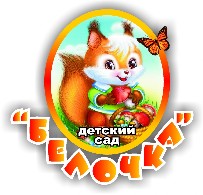 ПРОГРАММАИНТЕЛЛЕКТУАЛЬНОГО, ЭМОЦИОНАЛЬНОГО И ВОЛЕВОГО РАЗВИТИЯ ДЕТЕЙ ДОШКОЛЬНОГО ВОЗРАСТА «ЦВЕТИК   - СЕМИЦВЕТИК»Автор: Н.Ю.Куражева, Н.В.Вараева, А.С.Тузаева, И.А.КозловаПОЯСНИТЕЛЬНАЯ ЗАПИСКАОчевидно, что развитие ребенка необходимо начинать с раннего возраста. Дошкольный период является сенситивным для развития многих психических процессов. Элементарные нравственные представления и чувства, простейшие навыки поведения, приобретенные ребенком в этот период, из «натуральных», по Л.Выготскому, должны стать «культурными», то есть превратиться в высшие психологические функции и стать фундаментом для развития новых форм поведения, правил и норм.На сегодняшний день существует большое количество теоретической  и методической литературы, касающейся развития ребенка, но единой психологической программы для детей дошкольного возраста не существует. Нами предложена попытка обобщить и структурировать различные подходы, касающиеся психического развития ребенка дошкольного возраста с учетом возрастных и индивидуальных особенностей. Это позволит прийти к более эффективному взаимодействию между педагогом и психологом.Новизна данной программы заключается в том, что она предусматривает непрерывное психологическое сопровождение и развитие ребенка на протяжении всего дошкольного возроаста, с учетом динамики развития каждого психичнеского процесса и каждой сферы психики по месяцам в течение каждого года. Основная идея нашей работы – в  интеграции и систематизации психологического материала, что предполагает объединение различных направлений деятельности психолога ДОУ.Цель программы: создание условий для естесственного психологического развития ребенка.Задачи:1.Развитие эмоциональной сферы. Введение ребенка в мир ребенка, в мир человеческих эмоций.2.Развитие коммуникативных умений, необходимых для успешного развития процесса общения.3.Развитие волевой сферы – произвольности и психических процессов, саморегуляции, необходимых для успешного обучения в школе.4.Развитие личностной сферы – формирование адекватной самооценки, повышение уверенности в себе.5.Развитие интеллектуальной сферы – развитие мыслительных умений, наглядно-действенного, наглядно-образного, словесно-логического, творческого и критического мышления.6.Формирование позитивной мотивации к обучению.7.Развитие познавательных и психических процессов – восприятия, памяти, внимания, воображения.Концептуальная основа программы.Содержание программы строится на идеях развивающего обучения Д.Б.Эльконина – В.В.Давыдова, с учетом возрастных особенностей и зон ближайшего развития (Л.С.Выготский, Д.Б.Эльконин).Рефлексивно-деятельностный подход позволяет решать задачи развития психических функций через использование различных видов деятельности, свойственных данному возрасту.В своей работе мы придерживались идеи некритичного гуманного отношения к внутреннему миру каждого ребенка (К.Роджерс).Принцип личностно-ориентированного подхода (Г.А.Цукерман, Ш.А.Амонашвили) предлагает выбор и построение материала исходя из индивидуальности каждого ребенка, ориентируясь на его потребности и потенциальные возможности.Повышение эффективности основано на идеях поэтапного формирования действий (П.Я.Гальперин, Н.Ф.Талызина).Формы работы с детьми. Построение программы для каждого возраста ориентировано на удовлетворение ведущей потребности, свойственной конкретному периоду детства, и основано на развитии ведущего психического процесса или сферы психики. В частности:3-4 года – восприятие;4-5 лет – восприятие, эмоциональная сфера;5-6 лет - эмоциональная сфера; коммуникативная сфера;6-7 лет – личностная сфера, волевая сфера.Психологический курс «Цветик – семицветик» для детей 3-4 летЗадачи психологического курса для детей 3-4 лет.1.Создавать условия для проявления всех видов активности ребенка.2.Создавать условия для развития восприятия, внимания, памяти, мышления, воображения.3.способствовать освоению разных способов взаимодействия со взрослым и сверстником в игре и повседневном общении.4.Развивать способность подчинять свои действия правилам.5.Способствовать проявлению эмоциональной отзывчивости, восприимчивости.6.Развивать первые нравственные эмоции: хорошо-плохо.7.Способствовать формированию позитивной самооценки.Количество занятий – 31Продолжительность занятий – 20 минут.Периодичность занятий - одно занятие в неделю.ТЕМАТИЧЕСКОЕ ПЛАНИРОВАНИЕПланируемые результаты.Психологический курс «Цветик – семицветик» для детей 4 - 5летЗадачи психологического курса для детей 4 – 5 лет.1.Создавать условия для проявления познавательной активности.2.Создавать условия для развития восприятия, внимания, памяти, мышления, воображения.3.Формировать умение подчинять свое поведение нравственным нормам. 4.Продолжать формировать умение  подчинять свои действия правилам, усложняя деятельность через увеличение количества правил.5.Способствовать проявлению эмоциональной отзывчивости, восприимчивости.6.Способствовать самопознанию ребенка.7.Совершенствовать коммуникативные навыки.Количество занятий – 29Продолжительность занятий – 20 минут.Периодичность занятий - одно занятие в неделю.ТЕМАТИЧЕСКОЕ ПЛАНИРОВАНИЕПланируемые результаты.Психологический курс «Цветик – семицветик» для детей 5-6 летЗадачи психологического курса для детей 5-6 лет.1.Создавать условия для формирования элементов произвольности психических процессов у детей вовсех видах деятельности.2.Поддерживать и создавать условия для развития творческого потенциала ребенка.3.Побуждать детей к проявлению инициативы и самостоятельности мышления во всех видах деятельности.4.Способствовать самопознанию ребенка.5.Развивать саморегуляцию эмоциональных реакций.6.Совершенствовать коммуникативные навыки дошкольников, развивать совместную деятельность детей.7.Организовать совместную деятельность с целью развития навыков сотрудничества.Количество занятий – 31Продолжительность занятий – 25 минут.Периодичность занятий - одно занятие в неделю.ТЕМАТИЧЕСКОЕ ПЛАНИРОВАНИЕПредполагаемый результатПсихологический курс «Цветик – семицветик» для детей 6 -7 летЗадачи психологического курса для детей 6 – 7 лет.1.Создавать условия для формирования  произвольности психических процессов у детей вовсех видах деятельности.2.Поддерживать и создавать условия для развития творческого потенциала ребенка.3.Побуждать детей к проявлению инициативы и самостоятельности мышления во всех видах деятельности.4.Способствовать формированию самосознания и адекватной самооценки.5.Формировать этические представления.6.Совершенствовать коммуникативные навыки, развивать совместную деятельность детей, навыки партнерского общения.7.Способствовать развитию полоролевой идентификации.8.Способствовать формированию внутреннего плана действий через интериоризацию структуры деятельности.9.Способствовать развитию внутренней позиции ученика.10.Способствовать формированию учебно-познавательного мотива.Количество занятий – 31Продолжительность занятий – 30 минут.Периодичность занятий - одно занятие в неделю.ТЕМАТИЧЕСКОЕ ПЛАНИРОВАНИЕПланируемые результаты.СПИСОК ЛИТЕРАТУРЫ1. Чистякова М.И. Психогимнастика. – М.: «Просвещение», 1995.2.Крюкова С.В., Слободяник Н.П. Удивляюсь, злюсь, боюсь, хвастаюсь и радуюсь // Тренинговая программа адаптации детей 4-6 лет к условиям дошкольного учреждения. – М.: Генезис, 2000.3.Лютова Е.К., Монина Т.Б. Тренинг общения с ребенком. – СПб.: Речь, 2001.4.Семенака С.И. Уроки добра: Коррекционно-развивающая программа для детей 5-7 лет. М.: АРКТИ, 2002.5.Кряжева Н.Л. Развитие эмоционального мира детей. Ярославль: Академия развития, 1996.6.Калинина Р.Р. Тренинг развития личности дошкольника: занятия, игры, упражнения. СПб.: Речь, 2001.ВозрастЧисло детей в группеВремя занятий3-4 года5-6 человек20 минут4-5 лет6-7 человек20 минут5-6 лет7-8 человек25 минут6-7 лет8-10 человек30 минутМесяцТема занятия и цельсентябрьЗанятие 1. Знакомство.Цели: Познакомить детей друг с другом.Создать благоприятную атмосферу на занятии.Занятие 2. Давайте дружить.Цели: Продолжить знакомство детей друг с другом.Сплотить группу.Сформировать положительное отношение к содержанию занятия.Занятие 3. Правила поведения на занятиях.Цели: Продолжить знакомство детей друг с другом.Развитие коммуникативных навыков, необходимых для общения.Развитие навыков культурного общения.Развитие произвольности.Занятие 4. Я и моя группа.Цели: Продолжить знакомство детей друг с другом, сплотить группу.Включить детей в ситуации взаимодействия для решения проблемных практических задач.Создать условия для активного восприятия детьми эмоционально насыщенного материала.октябрьЗанятие 5. Радость.Цели: Знакомство с эмоцией «радость».Создание благоприятной атмосферы на занятии.Привлечение внимания детей к эмоциональному миру человека.Занятие 6. Грусть. Цели: Знакомство с эмоцией «грусть».Создание благоприятной атмосферы на занятии.Привлечение внимания детей к эмоциональному миру человека.Занятие 7. Гнев. Цели: Знакомство с эмоцией «гнев».Развитие умения распознавать это эмоциональное состояние и учитывать его в процессе общения с другими людьми.Тренировка мимических навыков.Занятие 8. Словарик эмоций.Цели: Привлечь внимание к эмоциональному миру человека.Обучение распознаванию и выражению эмоций: радость, грусть, гнев.Закрепление мимических навыков.ноябрьЗанятие 9. Осенний праздник.Цели: Учить детей выражать эмоции, чувства.Снятие эмоционального напряжения.Занятие 10. Восприятие цвета. Обобщение: овощи, фрукты. Разноцветный паровозик.Цели: Развитие восприятия цвета.Развитие умения различать цвета.Развитие навыка цветового соотнесения.Развитие мыслительной операции «обобщения».Занятие 11. Восприятие формы. Пригласительный билет.Цели: Развитие восприятия формы: круг, квадрат, треугольник.Развитие умения различать геометрические фигуры по цвету, размеру и форме.Занятие 12. Восприятие величины.Цели: Развитие восприятия величины: большой-маленький.Развитие мыслительной операции «сравнение».декабрьЗанятие 13. Здравствуй, Зима.Цели: Развитие познавательных психических процессов.Обобщение пройденного материала.Подготовка к промежуточной диагностике.Занятие 14. Диагностика – 1.Цели: Диагностика зрительной памяти.Диагностика эмоциональной сферы.Диагностика внимания.Диагностика мышления.Занятие 15. Диагностика – 2.Цели: Диагностика слуховой памяти.Диагностика восприятия.Диагностика коммуникативной сферы.Диагностика внимания.Диагностика мышления.Занятие 16. Новогодний праздник.Цели: Учить детей выражать эмоции, чувства.Снятие эмоционального напряжения.январьЗанятие 17. Восприятие длины.Цели: Развитие восприятия длины: длинный-короткий.Развитие умения соотносить предметы по величине.Занятие 18. Восприятие величины.Цели: Развитие восприятия величины: широкий-узкий.Развитие умения соотносить предметы по величине.Занятие 19. Сказка «Сбежавшие игрушки».Цели: Развитие навыков общения.Воспитание бережного отношения к своим вещам, игрушкам.Развитие познавательных психических процессов.февральЗанятие 20. Сказка «Теремок». Обобщение: животные.Цели: Развитие навыков общения.Развитие познавательных психических процессов.Занятие 21. К.И.Чуковский «Федорино горе». Обобщение: посуда.Цели: Развитие коммуникативной и эмоциональной сфер. Развитие познавательных психических процессов.Занятие 22. Л.Ф.Воронкова «Маша-растеряша». Обобщение: обувь, одежда.Цели: Воспитание бережного отношения к своим вещам.Развитие познавательных психических процессов.Занятие 23. Мальчики-одуванчики.Цели: Развивать умение различать индивидуальные особенности.Развивать невербальное и вербальное общение.Развивать навыки самоконтроля.мартЗанятие 24. Девочки – припевочки.Цели: Развивать умение различать индивидуальные особенности.Развивать невербальное и вербальное общение.Развивать чувство потребности у детей радовать своих близких добрыми делами и заботливым отношением к ним.Занятие 25. Сказка «Три медведя». Обобщение: мебель.Цели: Развитие эмпатии.Развитие познавательных психических процессов. Занятие 26. Сказка «Репка». Дружба, взаимопомощь.Цели: Способствовать нравственному развитию детей путем формирования у них представлений о дружбе и взаимопомощи.Развитие познавательных психических процессов.Занятие 27. Страна Вообразилия.Цели: Развивать фантазию и воображение.Формировать интерес к творческим играм.апрельЗанятие 28. День смеха.Цели: Развивать воображение.Развивать интерес детей к окружающему миру.Развивать творческое мышление.Занятие 29. Здравствуй, Весна! Обобщение: насекомые.Цели: Подготовка к итоговой диагностике.Развитие познавательных психических процессов.Занятие 30. Итоговая диагностика – 1.Цели: Диагностика коммуникативной сферы детей.Диагностика мышления.Диагностика внимания.Диагностика зрительной памяти.Занятие 31. Итоговая диагностика – 2.Цели: Диагностика коммуникативной и эмоциональной сфер детей.Диагностика мышления.Диагностика внимания.ПоказателиХарактеристикаОтношение со взрослымиСитуативно-деловое: взрослый – источник способов деятельности, партнер по игре и творчествуОтношения со сверстникамиЭмоционально-практическое: сверстник малоинтересенЭмоцииРезкие переключения; эмоциональное состояние зависит от физического комфортаСпособ познанияЭкспериментирование, конструированиеОбъект познанияНепосредственно окружающие предметы, их свойства и назначенияВосприятиеВосприятие сенсорных эталоновВниманиеНепроизвольное; быстро переключается с одной деятельности на другую. Удерживает внимание 5-10 минут. Объем внимания 3 предмета.ПамятьНепроизвольная; преобладает узнавание, а не запоминание; кратковременная.МышлениеПереход от наглядно-действенного к наглядно-образному мышлению.ВоображениеРепродуктивное.Условия успешностиРазнообразие окружающей среды; партнерские отношения со взрослымиНовообразования возрастаСамопознание, усвоение первичных нравственных нормМесяцТема занятия, цельсентябрьЗанятие 1.Знакомство.Цели. Познакомить детей друг с другом. Создать благоприятную атмосферу.Занятие 2.Давайте жить дружно.Цели. Продолжить знакомство детей друг с другом.Сплотить группу.Сформировать положительное отношение к содержанию занятия.Занятие 3.Волшебные слова.Цели. Продолжать знакомство детей друг с другом.Развивать навыки культурного общения.Создавать условия для активного восприятия детьми эмоционально насыщенного материала.Занятие 4.Правила поведения на занятиях.Цели. Продолжать знакомство детей друг с другом.Развивать коммуникативные навыки, необходимые для общения.Развивать навыки культурного общения.Развивать произвольность (умение слушать инструкцию взрослого, соблюдать правила игры).октябрьЗанятие 5.Радость и грусть.Цели. Создание благоприятной атмосферы на занятии.Развитие коммуникативных умений и навыков, умения работать в группе.Привлечь внимание детей к эмоциональному миру человека.Обучить выражению радости, грусти и их распознаванию.Занятие 6. Гнев.Цели. Развитие коммуникативных умений и навыков.Знакомство с эмоцией «гнев».Привлечение внимания к эмоциональному миру человека.Занятие 7. Удивление.Цели. Развитие коммуникативных навыков, преодоление тактильных барьеров.Привлечение внимания к эмоциональному миру человека.Обучение распознаванию и выражению эмоций: радость, грусть, гнев, удивление.Занятие 8. Испуг.Цели. Развитие коммуникативных навыков, наблюдательности.Обучение распознаванию и выражению испуга, страха, радости, грусти, удивления.ноябрьЗанятие 9. Спокойствие.Цели. Развитие коммуникативных навыков, преодоление тактильных барьеров.Привлечение внимания к эмоциональному миру человека.Занятие 10. Словарик эмоций.Цели. Привлечение внимания к эмоциональному миру человека.Обучение распознаванию и выражению эмоций: радость, грусть, гнев, удивление, испуг.Занятие 11. Восприятие сенсорных эталонов (цвет, форма, величина).Цели. Развитие восприятия сенсорных признаков предметов.Развитие мыслительных процессов.декабрьЗанятие 12. Восприятие свойств предметов.Цели. Развитие восприятия свойств предметов.Развитие мышления (сравнение, исключение, анализ).Развитие внимания (зрительное, слуховое).Развитие воображения и логического мышления.Занятие 13.Диагностика – 1.Цели. Диагностика зрительной памяти.Диагностика мышления (мыслительная операция анализ, исключение, обобщение).Диагностика внимания (концентрация, распределение).Диагностика и развитие коммуникативных навыков.Занятие 14. Диагностика – 2.Цели. Диагностика слуховой памяти.Диагностика внимания (распределение).Диагностика воображения.Диагностика и развитие коммуникативных навыков.январьЗанятие 15. Мои помощники глазки.Цели. Совершенствование восприятия.Закрепление навыков исследования предметов с помощью соответствующих органов чувств.Тренировка зрительных ощущений.Развитие зрительного внимания.Развитие зрительной памяти.Активизация творческой активности.Занятие 16. Мой помощник носик.Цели. Совершенствование восприятия.Закрепление навыков исследования предметов с помощью соответствующих органов чувств.Тренировка вкусовых ощущений.Активизация творческой активности.Занятие 17. Мой помощник ротик.Цели. Совершенствование восприятия.Закрепление навыков исследования предметов с помощью соответствующих органов чувств.Тренировка обоняния.Активизация творческой активности.февральЗанятие 18. Мои помощники ушки.Цели. Совершенствование восприятия.Закрепление навыков исследования предметов с помощью соответствующих органов чувств.Тренировка слуховых ощущений.Развитие слухового внимания.Развитие слуховой памяти.Активизация творческой активности.Занятие 19. Мои помощники ручки.Цели. Совершенствование восприятия.Закрепление навыков исследования предметов с помощью соответствующих органов осязания.Тренировка тактильных ощущений.Формирование позитивной мотивации общения.Занятие 20. Мои помощники ножки.Цели. Совершенствование восприятия.Развитие двигательной активности.Формирование позитивной мотивации общения.Занятие 21. Из чего же сделаны наши мальчишки.Цели. Развитие коммуникативных навыков.Закрепление знаний об особенностях поведения мальчиков.Работа по развитию самоконтроля.мартЗанятие 22. Из чего же сделаны наши девчонки?Цели. Развитие коммуникативных навыков.Закрепление знаний об особенностях поведения девочек.Способствовать формированию доброжелательного отношения к маме, бабушке, сестре, тете.Занятие 23. Страна вообразилия.Цели. Развивать воображение.Продолжать формировать вербальное общение; умение слушать.Развивать мелкую и общую моторику.Развитие самосознания.Занятие 24. Прогулка по городу.Цели. Развитие мыслительной операции обобщение, классификация, рассуждение.Развитие коммуникативной, эмоциональной сферы.Занятие 25. Здравствуй, весна!Цели. Развивать воображение.На основе знаний детей о весенних явлениях в природе развивать познавательные психические процессы.Развить умение выразительно передавать разнообразие весенней природы в пластике движений, слов.апрельЗанятие 26. День смеха.Цели. Развивать воображение.Развить творческое мышление.Занятие 27. В гостях у сказки.Цели. Развивать воображение, память, пантомимическую и речевую выразительность.Закрепить знание содержания сказок.Развить творческое мышление.Занятие 28. Диагностика – 1.Цели. Диагностика зрительной памяти.Диагностика мышления (мыслительные операции, анализ, исключение, обобщение).Занятие 29.Цели. Диагностика слуховой памяти.Диагностика мышления (исключение, зрительный синтез, установление причинно-следственных связей).Диагностика внимания (слуховая инструкция, концентрация, переключение).Диагностика и развитие коммуникативных навыков.ПоказателиХарактеристикаВедущая потребностьПотребность в общении, познавательная активностьВедущая функцияНаглядно-образное мышлениеИгровая деятельностьКоллективная со сверстниками, ролевой диалог, игровая ситуацияОтношение со взрослымиВнеситуативно-деловое: взрослый-источник информацииОтношения со сверстникамиСитуативно-деловое: сверстник интересен как партнер по сюжетной игре.ЭмоцииБолее ровные старается контролировать; появляются элементы эмоциональной отзывчивостиСпособ познанияВопросы; рассказы взрослого; экспериментированиеОбъект познанияПредметы и явления непосредственно не воспринимаемыеВосприятиеВосприятие сенсорных эталонов, свойств предметовВниманиеВнимание зависит от интереса ребенка, развивается устойчивость и возможность произвольного переключения. Удерживает внимание 10-15 минут.Объем внимания 4-5 предметов.ПамятьКратковременная; эпизодическое запоминание зависит от вида деятельности. Объем памяти 4-5 предметов из 5, 2-3 действия.МышлениеНаглядно-образноеВоображениеРепродуктивное; появление элементов творческого воображенияУсловия успешностиКругозор взрослого и хорошо развитая речьНовообразования возраста1.Контролирующая функция речи: речь способствует организации собственной деятельности.2.Развитие способности выстраивать элементарные умозаключения.3.Появление элем. сюжетно-ролевой игры.МесяцТема занятия, цель.сентябрьЗанятие 1. Знакомство.Цели. Познакомить детей друг с другом, сплотить группу.Развивать вербальное и невербальное общение.Снять телесное и эмоциональное напряжение.Занятие 2. Наша группа. Что мы умеем.Цели. Продолжать знакомить детей друг с другом, делать группу сплоченной, обогащать знания детей друг о друге.Способствовать осознанию ребенком своих положительных качеств; совершенствовать умение выступать перед группой.Развивать вербальное и невербальное общение. Формировать отношение доверия, умение сотрудничать.Снять телесное и эмоциональное напряжение.Развивать память, мышление, воображение.Развивать мелкую и общую моторику.Развивать навыки самосознания.Занятие 3. Правила поведения на занятиях.Цели. Познакомить детей с правилами поведения в группе. Продолжать формировать навыки вербального и невербального  общенияРазвивать внимание, память, наглядно-образное и словесно-логическое мышление.Развивать мелкую и общую моторику.Снятие эмоционального и телесного напряжения.Занятие 4. Страна «ПСИХОЛОГиЯ».Цели. Познакомить детей друг с другом, сплотить группу.Развивать невербальное и вербальное общение.Снять телесное и эмоциональное напряжение.октябрьЗанятие 5. Радость. Грусть.Цели. Познакомить детей с чувством радости, грусти.Обучение различению эмоционального состояния по его внешнему проявлению и выражению через мимику, пантомимику, интонацию.Формирование навыков адекватного эмоционального реагирования на совершенное действие или поступок.Учить детей выражать чувство радости в рисунке.Занятие 6. Гнев.Цели. Познакомить детей с чувством гнева.Обучение различению эмоционального состояния по его внешнему проявлению и выражению через мимику, пантомимику, интонацию.Формирование навыков адекватного эмоционального реагирования на совершенное действие или поступок.Учить детей выражать чувство гнева в рисунке.Занятие 7. Удивление.Цели. Познакомить детей с чувством удивления.Обучение различению эмоционального состояния по его внешнему проявлению и выражению через мимику, пантомимику, интонацию.Формировать навыки адекватного эмоционального реагирования на совершенное действие или поступок.Учить детей выражать чувство удивления в рисунке.Занятие 8. Испуг.Цели. Познакомить детей с эмоцией испуг.Учить детей узнавать эмоцию испуг по его проявлениям.Развивать умение справляться с чувством страха.Учить детей выражать чувство страха в рисунке.ноябрьЗанятие 9. Спокойствие.Цели. Познакомить детей с чувством спокойствия.Обучение различению эмоционального состояния по его внешнему проявлению и выражению через мимику, пантомимику, интонацию.Формировать навыки адекватного эмоционального реагирования на совершенное действие или поступок.Снятие эмоционального напряжения.Занятие 10. Словарик эмоций.Цели. Закрепление и обобщение знаний о чувствах радости, грусти, гнева, удивления, испуга, спокойствия.Развитие способности понимать и выражать эмоциональное состояние другого человека.Обогащение и активизация словаря детей за счет слов, обозначающих различные эмоции, чувства, настроение, их оттенки.Занятие 11. Праздник Осени.Цели. Учить детей выражать эмоции, чувства.Снятие эмоционального напряжения.Занятие 12. Страна вообразилия.Цели. Развивать фантазию и воображение при сравнительном восприятии музыкальных и поэтических произведений.Развивать невербальное и вербальное общение.Формировать интерес к творческим играм.декабрьЗанятие 13. В гостях у сказки.Цели. Развивать воображение, память, пантомимическую и речевую выразительность.Закрепить знание содержания сказок.Развивать творческое мышление.Занятие 14. Диагностика – 1.Цели. Диагностировать и развивать зрительную память.Диагностировать мыслительные операции «анализ» и «сравнение»; распределение внимания.Развивать коммуникацию, тонкую моторику руки и общую моторику.Занятие 15. Диагностика – 2.Цели. Диагностировать и развивать слуховое и зрительное внимание.Изучить состояние операции мышления исключение, зрительного синтеза.Развивать коммуникацию, тонкую моторику руки и общую моторику.Занятие 16. Новогодний праздник.Цели. Учить детей выражать эмоции, чувства.Снятие эмоционального напряжения.январьЗанятие 17. Этикет. Внешний вид.Цели. Познакомить детей с правилами личной гигиены.Сформировать представление о внешнем виде культурного и опрятного человека и желание выполнять правила личной гигиены.Продолжать формировать навыки вербального и невербального общения, вежливого обращения.Развивать логические операции посредствам речевого общения: умение делать обобщение, умозаключение, внимание, память.Воспитывать у детей нравственные качества и чувства.Занятие 18. Общественный этикет.Цели. Познакомить детей с общественным этикетом.Продолжать формировать навыки вербального и невербального общения, вежливого обращения.Развивать слуховое и зрительное внимание, слуховую память, мышление, тонкую и общую моторику. Воспитывать у детей нравственные качества и чувства. Формировать навыки культурного, этически грамотного поведения.Развитие самосознания и навыков саморегуляции.Занятие 19. Столовый этикет.Цели. Познакомить детей со столовым этикетом.Сформировать представления о культуре поведения за столом и желание следовать столовому этикету. Продолжать формировать навыки вербального и невербального общения, вежливого обращения.Развивать логические операции посредствам речевого общения: умение делать обобщение, умозаключение.Развивать внимание, память.Воспитывать у детей нравственные качества и чувства. Формировать навыки культурного, этически грамотного поведения.февральЗанятие 20. Подарочный этикет.Цели. Познакомить детей с подарочным этикетом.Продолжать формировать навыки вербального и невербального общения, вежливого обращения.Развивать слуховое и зрительное внимание, зрительную память, мышление, воображение, тонкую моторику.Воспитывать у детей нравственные качества и чувства. Формировать навыки культурного, этически грамотного поведения.Развитие самосознания и навыков саморегуляции.Занятие 21. Гостевой этикет.Цели. Познакомить детей с гостевым этикетом.Закрепить представления о культуре внешнего вида и навыки правильного поведения за столом. Продолжать формировать навыки вербального и невербального общения, вежливого обращения.Развивать слуховое и зрительное внимание, зрительную память, мышление, воображение, тонкую моторику.Воспитывать у детей нравственные качества и чувства. Формировать навыки культурного, этически грамотного поведения.Развитие самосознания и навыков саморегуляции.Занятие 22. Волшебные средства понимания.Цели. Сплотить группу.Продолжать формировать навыки вербального и невербального общения, вежливого обращения.Формировать отношения доверия, умение сотрудничать.Занятие 23.Защитники отечества.Цели. Воспитывать любовь и уважение к отцу, дедушке, дяде.Продолжать знакомить детей с праздником 23 февраля.Расширять и уточнять словарь детей по теме «Мужские профессии»мартЗанятие 24. Мамины помощники.Цели. Воспитывать любовь и уважение к маме, бабушке, тете.Расширить и уточнить словарь детей по теме «Женские профессии».Занятие 25. Я и моя семья.Цели. Воспитывать любовь и уважение к семье.Расширить представления детей о семье, об обязанностях членов семьи.Развить слуховое и зрительное внимание, зрительную память, мышление, воображение, тонкую моторику; зрительно-двигательную координацию.Продолжать формировать навыки вербального и невербального общения, умение действовать по правилам.Занятие 26. Я и мои друзья.Цели. Расширить и углубить представления детей о доброжелательном отношении к окружающим его людям.Раскрыть значимость моральной поддержки друзей.Воспитывать доброе отношение детей друг к другу.Занятие 27.Я и мое имя.Цели. Идентификация ребенка со своим именем.Формирование позитивного отношения ребенка к своему Я.Стимулирование творческого самовыражения.АпрельЗанятие 28. Кто такой «Я»? Черты характера.Цели. Формирование умения различать индивидуальные особенности своей внешности.Развитие представления о себе, качествах своего характера.Занятие 29. Я особенный.Цели. Способствовать осознанию ребенком своих положительных качеств; самовыражению, совершенствовать умение выступать перед группой.Учить детей понимать себя, свои желания, чувства, положительные качества.Развивать самосознание.Развивать вербальное и невербальное общение.Формировать отношение доверия, умение сотрудничать.Снятие эмоционального напряжения.Занятие 30. Итоговая диагностика -1.Цели. Диагностика коммуникативной и эмоциональной сферы.Диагностика зрительной памяти.Диагностика мышления.Диагностика внимания.Диагностика воображения.Занятие 31. Итоговая диагностика -2.Цели. Диагностика коммуникативной и эмоциональной сферы.Диагностика слуховой памяти.Диагностика внимания.Диагностика мышления.ПоказателиНормативыВедущая потребностьПотребность в общениииВедущая функциявоображениеИгровая деятельностьУсложнение игровых замыслов, длительные игровые объединенияОтношение со взрослымиВнеситуативно-деловое + внеситуативно-личностное: взрослый-источник информации, собеседникОтношения со сверстникамиСитуативно-деловое: углубление интереса к партнеру по играм, предпочтении в общенииЭмоцииПреобладание ровного оптимистичного настроенияСпособ познанияОбщение со взрослым, сверстником, самостоятельная деятельность, экспериментированиеОбъект познанияПредметы и явления непосредственно не воспринимаемые, нравственные нормыВосприятиеЗнания о предметах и свойствах расширяются, организуются в систему и используются в различных видах деятельностиВниманиеНачало формирования произвольного внимания. Удерживает внимание 15-20 минут. Объем внимания 8-10 предметов.ПамятьРазвитие целенаправленного запоминания. Объем памяти 5-7 предметов из 10, 3-4 действия.МышлениеНаглядно-образное, начало формирования логическогоВоображениеРазвитие творчес кого воображенияУсловия успешностиСобственный широкий кругозор, хорошо развитая речь.Новообразования возраста1.Планирующая функция речи.2.Предвосхищение результата деятельности.3.Начало формирования высших чувств.МесяцТема занятия, цельсентябрьТема: «Создание лесной школы»Цель: знакомство детей друг с другом. Развитие навыков вербального и невербального общения. Снятие телесного и эмоционального напряжения. Создание эмоционально-положительного климата в группе.Тема: «Букет для учителя»Цель: Продолжение знакомства детей друг с другом. Развитие коммуникативной сферы детей. Развитие навыков вербального и невербального общения. Развитие эмоциональной сферы детей. Обучение различению эмоционального состояния (радость) по его внешнему проявлению и выражению через мимику, пантомимику, интонацию. Развитие внимания, памяти, мышления. Развитие мелкой мускулатуры руки. Развитие произвольности психических процессов.Тема: «Смешные страхи»Цель: Сплочение группы, развитие умения выступать публично. Развитие навыков вербального и невербального общения. Снятие телесного и эмоционального напряжения. Развитие эмоциональной сферы детей. Обучение различению эмоционального состояния (страх) по его внешнему проявлению и выражению через мимику, пантомимику, интонацию. Развитие внимания, памяти, мышления. Развитие мелкой мускулатуры руки. Развитие произвольности психических процессов.Тема: «Игры в школе»Цель: Развитие коммуникативных навыков. Развитие внимания, памяти, мышления. Развитие мелкой мускулатуры руки. Развитие произвольности психических процессов. Развивать умение выступать публично.октябрьТема: «Школьные правила»Цель: Развитие навыков культурного общения. Обучение различению эмоционального состояния (страх) по его внешнему проявлению и выражению через мимику, пантомимику, интонацию. Развитие внимания, памяти, мышления. Развитие мелкой мускулатуры руки. Развитие произвольности психических процессов.Тема: «Собирание портфеля»Цель: Развитие зрительной памяти, слухового внимания, мышления. Развитие навыков общения, умения выступать публично, высказывать свое мнение.Тема: «Белочкин сон»Цель: Развитие эмоциональной сферы, коммуникативной сферы, восприятия, памяти, внимания, мышления, мелкой мускулатуры руки, произвольности психических процессов.Тема: «Госпожа Аккуратность»Цель: Развитие эмоциональной сферы, коммуникативной сферы, волевой сферы, зрительной памяти, внимания, мышления, мелкой мускулатуры руки.ноябрьТема: «Жадность»Цель: Развитие эмоциональной сферы, коммуникативной сферы, волевой сферы, зрительной памяти, внимания, мышления, мелкой мускулатуры руки.Тема: «Волшебное яблоко (воровство)»Цель: Развитие эмоциональной сферы, коммуникативной сферы, волевой сферы, зрительной памяти, внимания, мышления, мелкой мускулатуры руки. Развитие навыков общения, умения выступать публично, высказывать свое мнение.Тема: Подарки в день рождения»Цель: Развитие сферы общения детей, навыков культурного общения. Развитие памяти, внимания, мышления, воображения. Развитие мелкой мускулатуры руки. Развитие произвольности психических процессов.Тема: «Домашнее задание»Цель: Развитие навыков общения у детей, умения работать в паре. Развитие логического мышления. Развитие зрительной памяти, слухового внимания, мышления. Развитие мелкой мускулатуры руки. Развитие произвольности психических процессов.Декабрь»Тема: Школьные оценки»Цель: Развитие навыков общения у детей. Развитие мышления (анализ, логическое мышление). Развитие внимания (зрительное внимание, распределение, слуховое). Развитие мелкой мускулатуры руки. Развитие произвольности психических процессов.Тема: «Ленивец»Цель: Развитие навыков общения у детей. Развитие мелкой мускулатуры руки. Развитие произвольности психических процессов. Развитие мышления (анализ, логическое мышление). Развитие внимания (зрительное внимание, распределение, слуховое). Развитие ориентировки в пространстве, слуховой памяти.Тема: «Списывание»Цель: Развитие коммуникативной и эмоциональной сферы. Развитие внимания, логического мышления.Развитие мелкой мускулатуры руки. Развитие произвольности психических процессов.Тема: «Подсказка»Цель: Развитие коммуникативной и эмоциональной сферы. Развитие внимания, логического мышления.Развитие мелкой мускулатуры руки. Развитие произвольности психических процессов.январьТема: «Обманный отдых»Цель: Развитие коммуникативной и эмоциональной сферы. Развитие внимания, логического мышления, зрительной памяти, воображения.Развитие мелкой мускулатуры руки. Развитие произвольности психических процессов.Тема: «Бабушкин помощник»Цель: Развитие коммуникативной и эмоциональной сферы. Развитие внимания,  мышления.Развитие мелкой мускулатуры руки. Развитие произвольности психических процессов.Тема: «Прививка»Цель: Развитие коммуникативной и эмоциональной сферы, эмпатии. Развитие внимания, логического мышления, зрительной памяти, воображения.Развитие мелкой мускулатуры руки. Развитие произвольности психических процессов.февральТема: «Больной друг»Цель: Развитие эмоциональной сферы детей, внимания, мышления, воображения. Развитие навыков вербального и невербального общения. Развитие мелкой мускулатуры руки. Развитие произвольности психических процессов.Тема: «Ябеда»Цель: Развитие коммуникативной и эмоциональной сферы, эмпатии. Развитие зрительного  внимания, логического мышления. Развитие мелкой мускулатуры руки. Развитие произвольности психических процессов. Развитие навыков вербального и невербального общения.Тема: «Шапка-невидимка (демонстративное поведение)Цель: Развитие коммуникативной и эмоциональной сферы, эмпатии. Развитие зрительного  внимания, логического мышления. Развитие мелкой мускулатуры руки. Развитие произвольности психических процессов. Развитие навыков вербального и невербального общения.Тема: «Задача для Лисенка (ложь)»Цель: Развитие  эмоциональной сферы.  Развитие зрительного  внимания, логического мышления, воображения. Развитие мелкой мускулатуры руки. Развитие произвольности психических процессов. Развитие навыков вербального и невербального общения.мартТема: «Спорщик»Цель: Развитие эмоциональной сферы. Развитие зрительного  внимания, логического мышления, зрительной памяти. Развитие мелкой мускулатуры руки. Развитие произвольности психических процессов. Развитие навыков вербального и невербального общения.Тема: «Обида»Цель:  Развитие эмоциональной сферы. Развитие зрительного  внимания, логического мышления, воображения. Развитие мелкой мускулатуры руки. Развитие произвольности психических процессов. Развитие навыков вербального и невербального общения.Тема: «Хвосты (межгрупповые конфликты)»Цель:  Развитие эмоциональной сферы. Развитие зрительного  внимания, логического мышления, зрительной памяти. Развитие мелкой мускулатуры руки. Развитие произвольности психических процессов. Развитие навыков вербального и невербального общения.Тема: «Драки»Цель: Развитие коммуникативной и эмоциональной сферы, эмпатии. Развитие зрительного  внимания, быстроты реакции, логического мышления, восприятия. Развитие мелкой мускулатуры руки. Развитие произвольности психических процессов.апрельТема: «Грубые слова»Цель: Развитие навыков вербального и невербального общения, навыков культурного общения. Развитие эмоциональной сферы. Развитие зрительного  внимания, памяти. Развитие мелкой мускулатуры руки. Развитие произвольности психических процессов.Тема: «Дружная страна (межполовые конфликты)»Цель: Развитие навыков вербального и невербального общения, навыков культурного общения. Развитие эмоциональной сферы. Развитие   внимания, памяти. Развитие мелкой мускулатуры руки. Развитие произвольности психических процессов.Тема: «В гостях у сказки»Цель: Развитие навыков вербального и невербального общения, навыков работы в паре. Развитие эмоциональной сферы. Развитие   внимания, мышления, воображения. Развитие мелкой мускулатуры руки. Развитие произвольности психических процессов.Тема: «До свидания, Лесная школа!»ПоказателиНормативыВедущая потребностьПотребность в общениииВедущая функцияВоображение, словесно-логическое мышлениеИгровая деятельностьУмение согласовывать свое поведение в соответствии с ролью, длительные игровые объединенияОтношение со взрослыми Внеситуативно-личностное: взрослый-источник эмоциональной поддержки.Отношения со сверстникамиВнеситуативно-деловое: партнеру по деятельности, собеседник.ЭмоцииРазвитие высших чувств, формирование самооценки посредством оценки окружающих, ребенок начинает осознавать свои переживания.Способ познанияСамостоятельная деятельность, познавательное общение со сверстниками, взрослыми.Объект познанияПричинно-следственные связи между предметами и явлениями.ВосприятиеЗнания о предметах и свойствах расширяются, организуются в систему и используются в различных видах деятельностиВниманиеИнтенсивное развитие произвольного внимания. Удерживает внимание 25-20 минут. Объем внимания 10 – 12 предметов.ПамятьИнтенсивное развитие долговременной памяти. Объем памяти 6-8 предметов из 10, 4 - 5 действий.МышлениеЭлементы логического развиваются на основе наглядно-образного, развитие элементов абстрактного мышления. ВоображениеПереходит во внутреннюю деятельность, появляется собственное словесмное творчество.Условия успешностиСобственный широкий кругозор, умелость в каком-либо деле.Новообразования возраста1.Внутренний план действий.2.Развитие произвольности всех психических процессов.3.Возникновение соподчинения мотивов: общественные мотивы преобладают над личными.4.Возникновение первой целостной картины мира.5.Появление учебно-познавательного мотива, становление внутренней позиции школьника.